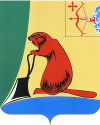 Общие положенияЗаключение Контрольно-счетной комиссии муниципального образования Тужинского муниципального района Кировской области (далее – Контрольно-счетная комиссия) на проект решения Тужинской поселковой Думы «О внесении изменений в решение Тужинской поселковой Думы                        от 15.12.2022 № 3/14 (далее – Решение) подготовлено в соответствии                      с Положением Контрольно-счетной комиссии, утвержденным решением Тужинской районной Думы от 13.12.2021 № 4/25, Соглашением о передаче полномочий по осуществлению внешнего муниципального финансового контроля от 10.04.2012, статьей 33 Положения о бюджетном процессе в муниципальном образовании Тужинское городское поселение, утвержденного решением Тужинской городской Думы от 22.09.2021                      № 57/237.Решением Тужинской поселковой Думы от 15.12.2022 № 3/14 утвержден бюджет Тужинского городского поселения на 2023 год и плановый период 2024-2025 годов.В соответствии с представленным проектом Решения вносимые изменения обусловлены необходимостью перераспределения лимитов между разделами, подразделами, целевыми статьями, группами видов расходов бюджета на 2023 год.Параметры планового периода на 2024-2025 годы не корректируются.Доходы бюджетаДоходная часть бюджета поселения не корректируется и составляет 20 920,3 тыс. рублей.Расходы бюджетаПроектом Решения предлагаются изменения расходов бюджета поселения по следующим разделам, подразделам классификации расходов бюджета:Проектом Решения вносятся изменения в бюджетные ассигнования 2023 года, затрагивающие финансовое обеспечение 4 муниципальных программ: «Развитие местного самоуправления» на 2020-2025 годы – увеличиваются ассигнования в объеме 105,3 тыс. рублей на оплату труда в связи с повышением заработной платы с 01.09.2023. После внесенных изменений объем финансового обеспечения муниципальной программы составит 4 436,1 тыс. рублей.«Управление муниципальным имуществом» на 2020-2025 годы – уменьшаются ассигнования, направленные на взносы в Фонд капитального ремонта общего имущества многоквартирных домов в объеме 26,5 тыс. рублей. После внесенных изменений объем финансового обеспечения муниципальной программы составит 235,5 тыс. рублей.«Развитие жилищного строительства» на 2020-2025 годы – уменьшаются ассигнования, направленные на поддержку жилищно-коммунального хозяйства в объеме 60,0 тыс. рублей. После внесенных изменений объем финансового обеспечения муниципальной программы составит 1,0 тыс. рублей.«Организация благоустройства территории Тужинского городского поселения» на 2020-2025 годы – уменьшаются ассигнования, направленные на мероприятия по благоустройству на 90,5 тыс. рублей. После внесенных изменений объем финансового обеспечения муниципальной программы составит 1 880,6 тыс. рублей.На обеспечение деятельности органов местного самоуправления ассигнования увеличиваются на 71,7 тыс. рублей.Перераспределяются ассигнования между группами видов расходов: с «200» -231,1 тыс. рублей на «100» ++231,1 тыс. рублей. После внесенных изменений общий объем расходов бюджета поселения не меняется и составляет 21 980,1 тыс. рублей.Дефицит бюджетаДефицит бюджета не корректируется и составляет 1 059,8 тыс. рублей.Выводы Заключение Контрольно-счетной комиссии на проект Решения подготовлено в соответствии с Положением о Контрольно-счетной комиссии, утвержденным решением Тужинской районной Думы от 13.12.2021 № 4/25, Соглашением о передаче полномочий по осуществлению внешнего муниципального финансового контроля от 10.04.2012.Проектом Решения изменение основных характеристик бюджета Тужинского городского поселения не предусматривается.По результатам экспертизы проекта решения нарушений бюджетного законодательства не установленоКонтрольно-счетная комиссия считает возможным принятие проекта решения Тужинской поселковой Думы «О внесении изменений в решение Тужинской поселковой Думы от 15.12.2022 № 3/14».Председатель Контрольно-счетнойкомиссии Тужинского района                                                            Ю.В. Попова09.10.2023КОНТРОЛЬНО-СЧЕТНАЯ КОМИССИЯ МУНИЦИПАЛЬНОГО ОБРАЗОВАНИЯ ТУЖИНСКИЙ МУНИЦИПАЛЬНЫЙ РАЙОН КИРОВСКОЙ ОБЛАСТИул. Горького, д. 5, пгт Тужа, Тужинский район, Кировская область, 612200,    тел: (83340) 2-16-45, E-mail: kcktuzha@mail.ruЗАКЛЮЧЕНИЕна проект решения Тужинской поселковой Думы «О внесении изменений в решение Тужинской поселковой Думы от 15.12.2022 № 3/14 (октябрь)Наименование расходовРазделПодразделСумма изменений, тыс. рублейОбщегосударственные вопросы0100+177,0Функционирование высшего должного лица субъекта РФ и муниципального образования0102+71,7Функционирование Правительства РФ, высших исполнительных органов государственной власти субъектов РФ, местных администраций0104+98,3Другие общегосударственные вопросы01137,0Национальная безопасность и правоохранительная деятельность03000,0Защита населения и территории от чрезвычайных ситуаций природного и техногенного характера, пожарная безопасность0310+55,0Другие вопросы в области национальной безопасности и правоохранительной деятельности0314-55,0Жилищно-коммунальное хозяйство0500-177,0Жилищное хозяйство0501-86,4Благоустройство0503-90,5